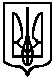 У К Р А Ї Н АСИНЕЛЬНИКІВСЬКА МІСЬКА РАДАвосьмого скликання  дев’ята  сесіяспільне засідання постійних комісій міської ради П Р О Т О К О Лм. Синельникове							26 липня 2021 року – 10.00Головувала Заіка О.В. – секретар міської радиНа спільному засіданні постійних комісій  присутні:Зражевський Д.І. - міський  голова Яковін В.Б. – перший заступник міського голови з питань діяльності виконавчих органів міської радиКравченко В.В. – заступник міського голови з питань діяльності виконавчих органів міської ради Бірюков С.А. - заступник міського голови з питань діяльності виконавчих органів міської радиКовтун А.О. – начальник юридичного відділу міської радиКупрін М.О.- начальник відділу соціально-економічного розвитку міста міської радиКірпічова Л.І. – начальник міського фінансового управління міської радиАфанасьєва І.М. – начальник відділу освіти міської радиЗахарова О.Л. – начальник управління праці та соціального захисту населення міської радиРомановських А.А. - начальник управління житлово-комунального господарства та комунальної власності міської радиСамусенко Л.В. – головний спеціаліст-землевпорядник відділу комунального майна та земельних відносин управління житлово-комунального господарства та комунальної власності міської радиПелих С.В. -начальник відділу спеціальної, мобілізаційної та військової роботи міської радиНаконечна О.В. – начальник організаційного відділу міської ради Череута В.А. -головний спеціаліст організаційного відділу міської радиНа спільному засіданні постійних комісій присутні члени: Постійної комісії міської ради з питань соціальної політики та праці, освіти, медицини, культури, сім’ї, молоді та спорту:1.	Чардимов Ю.Г. 2.	Саратова  Н.В. 3.	Бірюков С.А.Відсутні:Солонина Н.Є.Карпенко Г.А.Постійної комісії міської ради з питань житлово-комунального господарства, благоустрою, екології, транспорту та з питань комунальної власності:1.	Панов П.М. 2.	Запара Є.М. 3.	Романовських А.А.Відсутні:Захарова О.Г.Заякін К.М.Постійної комісії міської ради з питань соціально-економічного розвитку, бюджету і фінансів:Єрмошкін П.М. Борсук М.В. Відсутні:Сітало А.М.2.	Дяченко Т.В. Постійної комісії міської ради з питань архітектури, містобудування та земельних відносин:Мелікян Г.А. Черних О.О. Арцебашев М.В. Дунаєв В.В.Відсутні:Миронова О.В.Постійної комісії міської ради з питань законності та депутатської діяльності:1.	Швець Т.В. 2.	Ісаєв К.В. Відсутні.Турченюк С.Л. Циба М.В.Бутко Р.В.Виступили:Саратова Н.В. – депутат міської ради:Останнім часом стало нормою проведення спільних засідань постійних комісій, а не  засідання кожної комісії окремо?  Згідно регламенту це можливо за ініціативою постійних комісій, за дорученням міського голови та секретаря міської ради. Чи виявляли таку ініціативу голови постійних комісій?Мелікян Г.А. – голова постійної комісії з питань архітектури, містобудування та земельних відносин міської ради:Так, виявляли і, враховуючи позитивність у проведенні спільних засідань постійних комісій, члени комісії з питань архітектури, містобудування та земельних відносин, погоджують та підтримують таку форму проведення  засідання.Заіка О.В. – секретар міської ради:Зазначила, що спільне засідання постійних комісії проводиться на підставі Закону України «Про місцеве самоврядування в Україні» та Регламенту міської ради. Звернула увагу на те, що на спільному засіданні постійних комісій порядок розгляду питань порядку денного такий, як і на засіданні постійних комісій. Дуже добре що відповіді на питання чують усі присутні депутати і на пленарному засіданні немає необхідності повторювати питання і відповіді на них. Це результативна і конструктивна форма роботи депутатів.Сьогодні на спільному засіданні постійних комісій присутні більшість депутатів та всі доповідачі, які відповідальні за підготовку проєктів рішень. У разі виникнення запитань, під час обговорення проєктів рішень, доповідачі нададуть вичерпні відповіді на всі запитання.Голови постійних комісій доручили секретарю міської ради Заіці О.В. вести спільне засідання постійних комісій.Заіка О.В. – секретар міської ради:Розпочала засідання та запропонувала розглянути питання порядку денного 9сесії міської ради, які виносяться на розгляд спільного засідання постійних комісій:Порядок денний чергової 9 сесіїСинельниківської міської ради VIII скликанняПро підсумки виконання Програми соціально-економічного та культурного розвитку м. Синельникового на 2021 рік за 1 півріччя 2021 року.Доповідач: Купрін Марина Олександрівна – начальник відділу соціально-економічного розвитку міста  міської ради.Про внесення змін до Програми підтримки діяльності квартальних комітетів міста Синельникове на 2017-2025 роки змінами.Доповідач: Заіка Олена Володимирівна  –  секретар міської ради міської ради.Про внесення змін до Програми соціального захисту окремих категорій громадян у м. Синельниковому на 2019-2025 роки зі змінами.Про внесення змін до міської програми «Здоров’я населення                         м. Синельникового на 2020-2024 роки» зі змінами.Про затвердження міської програми «Придбання службового житла лікарям (інтернам) комунального некомерційного підприємства «Синельниківський центр первинної медико-санітарної допомоги Синельниківської міської ради» міста Синельникового на 2021-2025 роки».Доповідач: Захарова Олена Леонідівна -  начальник управління праці та соціального захисту населення міської радиПро внесення змін до Програми розвитку освіти у місті Синельниковому на 2019-2025 роки зі змінами.Про внесення змін до рішень міської ради від 12.11.2020   №1117-53/VII «Про створення комунальної установи «Центр професійного розвитку педагогічних працівників Синельниківської міської ради» та від 17.12.2020№15-3/VIII «Про організацію роботи відділу освіти Синельниківської міської ради».Про Статут комунальної установи «Центр професійного розвитку педагогічних працівників Синельниківської міської ради»  в новій редакції.Про зміну типів та найменувань закладів загальної середньої освіти м. Синельникове.Про Статут Синельниківської дитячо-юнацької школи у новій редакції.Доповідач: Афанасьєва Ірина Миколаївна  –  начальник відділу освіти міської радиПро Програму щодо забезпечення реалізації державної політики з питань сім’ї, жінок, дітей та молоді в м. Синельникове на 2021-2027 роки. Про внесення змін до Цільової комплексної програми розвитку фізичної культури і спорту в м. Синельниковому на 2021-2027 роки.Доповідач: Петрукович Юлія Григорівна – начальник відділу у справах сім’ї, молоді та спорту міської ради Про внесення змін до міської Програми поліпшення організації призову громадян на строкову військову службу, приписки до призовної дільниці та підготовки юнаків до військової служби та призову на військову службу під час мобілізації на 2016-2025 роки зі змінами.Про внесення змін до Програми забезпечення громадського порядку та громадської безпеки на території міста Синельникове на період до 2025 року зі змінами.Доповідач: Пелих Сергій Васильович – начальник відділу спеціальної, мобілізаційної та військової роботи міської радиПро внесення змін до Програми реформування та розвитку житлово-комунального  господарства міста Синельникового на 2021-2025 роки зі змінами.Доповідач:Романовських Андрій Аркадійович – начальник управління житлово-комунального господарства та комунальної власності міської радиПро затвердження звіту про виконання бюджету міської територіальної громади  за І півріччя 2021 року.Про внесення змін до рішення міської ради від 17.12.2020                        №18-3/VІІІ «Про бюджет Синельниківської міської територіальної громади на 2021 рік (04589000000)» зі змінами.Доповідач: Кірпічова Лариса Іванівна – начальник фінансового управління міської радиПро внесення змін до рішення міської ради від 18.12.2019                    №890-46/VII «Про затвердження списку присяжних Синельниківського міськрайонного суду».Про включення до списку присяжних Синельниківського міськрайонного суду Щербак О.В.Про включення до списку присяжних Синельниківського міськрайонного суду Юрченка В.І.Про включення до списку присяжних Синельниківського міськрайонного суду Захарова О.В.Доповідач: Ковтун Анжела Олегівна – начальник юридичного відділу міської ради міської радиПро Положення про Управління житлово-комунального господарства та комунальної власності Синельниківської міської ради.Про погодження списання з балансу Синельниківського міського комунального підприємства «Житлово-експлуатаційна контора-1» та Синельниківського міського комунального підприємства «Житлово-експлуатаційна контора -2» багатоквартирних будинків.Про погодження передачі оренди майна.Про зміну балансоутримувача майна.Доповідач:Романовських Андрій Аркадійович – начальник управління житлово-комунального господарства та комунальної власності міської радиЗемельні питанняПро безоплатну передачу у власність земельних ділянок громадянам на території Синельниківської міської ради.Про надання  дозволу на розробку проєкту землеустрою щодо відведення земельної ділянки у власність для обслуговування гаражу громадянці Бурикіній К.С.Про надання дозволу на розробку проекту землеустрою щодо відведення земельної ділянки в оренду громадянину Дунаєву В.В.Про надання дозволу на розробку проекту землеустрою щодо відведення земельної ділянки в оренду громадянці Раєвській Є.О.Про надання дозволу на розробку проекту землеустрою щодо відведення земельної ділянки в оренду фізичній особі-підприємцю Рубан С.І.Про надання дозволу на розробку проєкту землеустрою щодо відведення земельної ділянки в оренду для обслуговування гаражу громадянці Бровко І.Г.Про надання дозволу на розробку проекту землеустрою щодо відведення земельної ділянки у власність для обслуговування гаражу громадянці Кононенко О.В.Про затвердження проєкту землеустрою щодо відведення земельної ділянки в оренду зі зміною цільового призначення громадянці Пановій Т.М. та громадянину Жуку А.В. Про затвердження проєкту землеустрою щодо відведення земельної ділянки, яка виставляється для продажу на земельних торгах.Про затвердження проєкту землеустрою щодо відведення земельної ділянки Дніпропетровському обласному центру зайнятості для будівництва індивідуальних гаражів.Про затвердження проєкту землеустрою щодо відведення земельної ділянки в зв’язку зі зміною її цільового призначення громадянці Кузнєцовій Т.Л.Доповідач:Самусенко Ліна Вікторівна – головний спеціаліст-землевпорядник  відділу комунального майна та земельних відносин управління житлово-комунального господарства та комунальної власності міської ради.Розгляд питань порядку денного1.CЛУХАЛИ: Начальника відділу соціально-економічного розвитку міської ради Купрін М.О. «Про підсумки виконання Програми соціально-економічного та культурного розвитку м. Синельникового на 2021 рік за 1 півріччя 2021 року.Виступили:Саратова Н.В. – депутат міської ради:Беручи до уваги інформацію про виконання Програми розвитку та реформування житлово-комунального господарства м. Синельникове за перше  півріччя,повстаєряд запитань до керівника комунального підприємства «Благоустрій», зокрема про збір та транспортування сміття, куди вивозяться відходи цим підприємством, на якій підставі утворюється сміттєзвалище побутових відходів на території комунального підприємства «Водоканал» та дорстрою?Запропонувала розробити програму розвитку комунального підприємства «Благоустрій», якою передбачити шляхи його розвитку та запросити Вісіча В.В. на сесію зі звітом та планом розвитку даного підприємства,.Романовських А.А. - начальник управління житлово-комунального господарств ата комунальної власності міської ради:Підприємство «Дніпрокомунтранс», який є надавачем послуг з вивезення відходів у місті, виконує вивезення ТПВ відповідно до графіка. За необхідністю для вивезення габаритних вантажів направляється додаткова техніка (маніпулятор). Не заперечую, що в роботі трапляються збої в графіку, але не можна не враховувати культуру поводження наших мешканців з відходами. До контейнерів, а не в контейнер зноситься і побутове і будівельне сміття, гілки дерев, залишки меблів та побутової техніки, відходи від домашніх тварин та рослинність, та т. і. З приводу майданчика на території Водоканалу, ми з вами зустрічались і обумовлювали, що це тимчасовий майданчик. Саратова Н.В. – депутат міської ради:Погодилась з тим, що питання відходів є великою проблемою для міста.Зауважила на те, чому виписуються штрафи населенню, а комунальним підприємствам,організаціям та фізичним особам-підприємцям ні?Романовських А.А. - начальник управління житлово-комунального господарств ата комунальної власності міської ради:Зазначив, що адміністративні протоколи складались і на комунальні підприємства міста також.Яковін В.Б. – перший заступник міського голови з питань діяльності виконавчих органів міської ради:Зазначив, що під час виїзної наради в березні 2021 року ми з вами дійшли до згоди, що заасфальтована ділянка на території комунального підприємства «Водоканал» буде визначена місцем для тимчасового зберігання відходів. На цій ділянці розміщено 16 контейнерів для збору побутових відходів, яке звозить комунальне підприємство «Благоустрій». Відповідно до угоди між підприємством «Благоустрій» та «Дніпрокомунтранс», останній  вивозить відходи на полігон м. Дніпра. Кращого виходу та  місця ми не найшли. Депутатам пропонувалось надавати свої пропозиції щодо шляхів вирішення піднятого питання, але пропозицій не надійшло.Відзначив складні погодні умови, в результаті чого в місті було повалено старі дерева. Було прийнято рішення тимчасово розмістити рештки на території райавтодору, як для тимчасового перебування. Саратова Н.В. – депутат міської ради:Зазначила, що на території підприємства стоять пусті контейнери, а поряд лежать гори сміття.Запара Є.М. – начальник дільниці комунального підприємства «Благоустрій»:Констатувала факт того, що побутового сміття на території підприємства «Водоканал», де встановлені контейнери,немає. Все забирається і вивозиться вчасно. Яковін В.Б. – перший заступник міського голови з питань діяльності виконавчих органів міської ради:Зазначив, що є відходи, якими можна загружати контейнер, а якими ні.Великогабаритні та ремонтні відходи у складі побутових відходів мають збиратися окремо від інших видів побутових відходів.  А в нас зноситься все до контейнерів, що створює антисанітарний стан та ускладнює роботу працівників підприємства з вивезення відходів.Саратова Н.В. – депутат міської ради:Чи повинно бути огороджене  кладовище?Романовських А.А. - начальник управління житлово-комунального господарств ата комунальної власності міської ради:Відповідно до Порядку поховання, утримання кладовищ і організацію ритуального обслуговування в населених пунктах України, кладовище повинно бути огородженим. В рамках проведення заходів щодо благоустрою території та в межах фінансування, були виконані роботи по встановленню огорожі кладовища.Саратова Н.В. - депутат міської ради:Щодо благоустрою. Ми приймаємо паркову зону на мікрорайоні. Територія парку має велику площу і для того, щоб ця зона не перетворилася в руїни, потрібен штат для його обслуговування тому потрібно переглянути і збільшити штатну кількість робітників комунального підприємства «Благоустрій».Яковін В.Б. – перший заступник міського голови з питань діяльності виконавчих органів міської ради:Ми тільки «за».Саратова  Н.В. – депутат міської ради:Нас обіцяли ознайомити з проєктом реконструкції центрального парку.Романовських А.А. - начальник управління житлово-комунального господарств ата комунальної власності міської ради:На сесії міської ради ознайомимо з проєктом реконструкції центрального  парку.ВИРІШИЛИ:	Винести проєкт рішення на сесію міської ради2.CЛУХАЛИ: Секретаря міської ради міської ради Заіку О.В. «Про внесення змін до Програми підтримки діяльності квартальних комітетів міста Синельникове на 2017-2025 роки змінами».Виступили:Швець Т.В. - голова постійної комісії з питань законності та депутатської діяльності міської ради:Запропонувала запросити бажаючих депутатів міської ради на семінар нараду з головами квартальних комітетів.ВИРІШИЛИ:Винести проєкт рішення на сесію міської ради3.CЛУХАЛИ: Начальника управління праці та соціального захисту населення міської радиЗахарову О.Л. «Про внесення змін до Програми соціального захисту окремих категорій громадян у м. Синельниковому на 2019-2025 роки зі змінами».ВИРІШИЛИ:Винести проєкт рішення на сесію міської ради4.CЛУХАЛИ: Начальника управління праці та соціального захисту населення міської ради Захарову О.Л. «Про внесення змін до міської програми «Здоров’я населення  м. Синельникового на 2020-2024 роки» зі змінами.Виступили:Саратова Н.В. -  депутат міської ради:Запропонувала проінформувати на сесії міської ради про якість питної води в місті.Чому на водному об’єкті в районі парку на мікрорайоні купаються люди?Яковін В.Б. – перший заступник міського голови з питань діяльності виконавчих органів міської ради:Зазначив, що комунальне підприємство «Водоканал» щомісячно проводить забори та аналізи води. Про якість питної води Вас буде проінформовано.По водоймищах аналізи не проводяться, оскільки офіційних водоймищ та місць для купання в місті немає.Саратова Н.В. – депутат міської ради:У такому випадку, на мікрорайоні, там де купаються люди, потрібно встановити знак, що купатися заборонено.Яковін В.Б. – перший заступник міського голови з питань діяльності виконавчих органів міської ради:Дамо доручення про встановлення таблички «купатися заборонено» в парку на мікрорайоні.ВИРІШИЛИ:	Винести проєкт рішення на сесію міської ради5.CЛУХАЛИ: Начальника управління праці та соціального захисту населення міської радиЗахарову О.Л. «Про затвердження міської програми «Придбання службового житла лікарям (інтернам) комунального некомерційного підприємства «Синельниківський центр первинної медико-санітарної допомоги Синельниківської міської ради» міста Синельникового на 2021-2025 роки».ВИРІШИЛИ:	Винести проєкт рішення на сесію міської ради6.CЛУХАЛИ: Начальника відділу освіти міської ради Афанасьєву І.М. «Про внесення змін до Програми розвитку освіти у місті Синельниковому на 2019-2025 роки зі змінами».ВИРІШИЛИ:	Винести проєкт рішення на сесію міської ради7.CЛУХАЛИ: Начальника відділу освіти міської ради Афанасьєву І.М. «Про внесення змін до рішень міської ради від 12.11.2020 №1117-53/VII «Про створення комунальної установи «Центр професійного розвитку педагогічних працівників Синельниківської міської ради» та від 17.12.2020№15-3/VIII «Про організацію роботи відділу освіти Синельниківської міської ради».Виступили:Швець Т.В. – голова постійної комісії з питань законності та депутатської діяльності:Чому вводяться до штату Центру професійного розвитку сторожі, якщо можна скористатися охоронними фірмами, це буде дешевше.Афанасьєва І.М. – начальник відділу освіти міської ради:Ми розглянемо цю пропозицію.ВИРІШИЛИ:	Винести проєкт рішення на сесію міської ради8.CЛУХАЛИ: Начальника відділу освіти міської ради Афанасьєву І.М. «Про Статут комунальної установи «Центр професійного розвитку педагогічних працівників Синельниківської міської ради»  в новій редакції.ВИРІШИЛИ:	Винести проєкт рішення на сесію міської ради9.CЛУХАЛИ: Начальника відділу освіти міської ради Афанасьєву І.М. «Про зміну типів та найменувань закладів загальної середньої освіти м. Синельникове».ВИРІШИЛИ:	Винести проєкт рішення на сесію міської ради10.CЛУХАЛИ: Начальника відділу освіти міської ради Афанасьєву І.М. «Про Статут Синельниківської дитячо-юнацької школи у новій редакції».ВИРІШИЛИ:	Винести проєкт рішення на сесію міської ради11.CЛУХАЛИ: Начальника відділу у справах сім’ї, молоді та спорту Петрукович Ю.Г. «Про Програму щодо забезпечення реалізації державної політики з питань сім’ї, жінок, дітей та молоді в м. Синельникове на 2021-2027 роки». ВИРІШИЛИ:	Винести проєкт рішення на сесію міської ради12.CЛУХАЛИ: Начальника відділу у справах сім’ї, молоді та спорту Петрукович Ю.Г. «Про внесення змін до Цільової комплексної програми розвитку фізичної культури і спорту в м. Синельниковому на 2021-2027 роки».ВИРІШИЛИ:	Винести проєкт рішення на сесію міської ради13.CЛУХАЛИ: Начальника відділу спеціальної, мобілізаційної та військової роботи міської ради Пелиха С.В. «Про внесення змін до міської Програми поліпшення організації призову громадян на строкову військову службу, приписки до призовної дільниці та підготовки юнаків до військової служби та призову на військову службу під час мобілізації на 2016-2025 роки зі змінами».ВИРІШИЛИ:	Винести проєкт рішення на сесію міської ради14.CЛУХАЛИ: Начальника відділу спеціальної, мобілізаційної та військової роботи міської ради Пелиха С.В. «Про внесення змін до Програми забезпечення громадського порядку та громадської безпеки на території міста Синельникове на період до 2025 року зі змінами».Виступили:Швець Т.В. – голова постійної комісії з питань законності та депутатської діяльності міської ради:Чому стовби, на яких розташовані камери, не заземлені?Зазначила, що їй не надали повну відповідь на запит, зокрема акти виконаних робіт та договорів на обслуговування камер відеоспостереження. Я, як громадянка, маю право контролювати роботу камер в місті.Яковін В.Б. – перший заступник міського голови з питань діяльності виконавчих органів міської ради:-	Беручи до уваги необхідність встановлення камер відеоспостереження в місті, район електричних мереж погодив нам безоплатне розміщення  камер на опорах.-	Зазначив, що ніхто не застрахований від стихійного лиха. Так сталося, що під час грози, від попадання блискавки в опору, вигоріло повністю два шкафа з камерами відео спостереження. Кравченко В.В. – заступник міського голови з питань діяльності виконавчих органів міської ради:Проінформував, що на попередній сесії начальник управління житлово-комунального господарства та комунальної власності міської ради  Романовських А.А. в серверній кімнаті надав інформацію депутатам міської ради про роботу системи відеонагляду з показом техдокументації, актів виконаних робіт та договорів на обслуговування камер відеоспостереження.. Я особисто Вас, Тетяно Володимирівно, запрошував пройти до серверної кімнати. Ви відмовились, обґрунтувавши це тим, що Вам це не цікаво. Зазначив, що до цього вона використовувала незаконне входження до системи.Саратова Н.В. – депутат міської ради:Запропонувала запросити на сесію начальника поліції з інформацією про виконання заходів програми,в розрізі роботи щодо виявлення крадіїв камер відеоспостережень.ВИРІШИЛИ:	Винести проєкт рішення на сесію міської ради15.CЛУХАЛИ: Начальника управління житлово-комунального господарства та комунальної власності міської ради Романовських А.А. «Про внесення змін до Програми реформування та розвитку житлово-комунального господарства міста Синельникового на 2021-2025 роки зі змінами».ВИРІШИЛИ:	Винести проєкт рішення на сесію міської ради16.CЛУХАЛИ: Начальника фінансового управління міської ради Кірпічову Л.І. «Про затвердження звіту про виконання бюджету міської територіальної громади  за І півріччя 2021 року».ВИРІШИЛИ:	Винести проєкт рішення на сесію міської ради17.CЛУХАЛИ: Начальника фінансового управління міської ради Кірпічову Л.І. «Про внесення змін до рішення міської ради від 17.12.2020 №18-3/VІІІ «Про бюджет Синельниківської міської територіальної громади на 2021 рік (04589000000)» зі змінами».ВИРІШИЛИ:Винести проєкт рішення на сесію міської ради18.CЛУХАЛИ: Начальника юридичного відділу міської ради Ковтун А.О. «Про внесення змін до рішення міської ради від 18.12.2019 №890-46/VII «Про затвердження списку присяжних Синельниківського міськрайонного суду».ВИРІШИЛИ:	Винести проєкт рішення на сесію міської ради19.CЛУХАЛИ: Начальника юридичного відділу міської ради Ковтун А.О. «Про включення до списку присяжних Синельниківського міськрайонного суду ЩербакО.В.».ВИРІШИЛИ:	Винести проєкт рішення на сесію міської ради20.CЛУХАЛИ: Начальника юридичного відділу міської ради Ковтун А.О. «Про включення до списку присяжних Синельниківського міськрайонного суду Юрченка В.І.».ВИРІШИЛИ:	Винести проєкт рішення на сесію міської ради21.CЛУХАЛИ: Начальника юридичного відділу міської ради Ковтун А.О. «Про включення до списку присяжних Синельниківського міськрайонного суду Захарова О.В.».ВИРІШИЛИ:	Винести проєкт рішення на сесію міської ради22.CЛУХАЛИ: Начальника управління житлово-комунального господарства та комунальної власності міської ради Романовських А.А. «Про Положення про Управління житлово-комунального господарства та комунальної власності Синельниківської міської ради».ВИРІШИЛИ:Винести проєкт рішення на сесію міської ради23.CЛУХАЛИ: Начальника управління житлово-комунального господарства та комунальної власності міської ради Романовських А.А. «Про погодження списання з балансу Синельниківського міського комунального підприємства «Житлово-експлуатаційна контора-1» та Синельниківського міського комунального підприємства «Житлово-експлуатаційна контора-2» багатоквартирних будинків».Виступили:Саратова Н.В. – депутат міської ради:Хочемо почути інформацію про безгоспні будинки. Скільки надано та прийнято на облік, скільки знято з балансу.Романовських А.А. - начальник управління житлово-комунального господарства та комунальної власності міської ради:Зазначив, що управлінням житлово-комунального господарства проводиться робота по виявленню безгоспних будинків. Процедура ця тривала та  потребує часу, і ускладняється тим, що майже у 99% виявлених будинків є власники - спадкоємці, які з невідомих причин не доглядають за домоволодіннями, що в свою чергу призводить до руйнування будинків, утворенням смітників на території.ВИРІШИЛИ:	Винести проєкт рішення на сесію міської ради24.CЛУХАЛИ: Начальника управління житлово-комунального господарства та комунальної власності міської ради Романовських А.А. «Про погодження передачі оренди майна».ВИРІШИЛИ:	Винести проєкт рішення на сесію міської ради25.CЛУХАЛИ: Начальника управління житлово-комунального господарства та комунальної власності міської ради Романовських А.А. »Про зміну балансоутримувача майна».ВИРІШИЛИ:Винести проєкт рішення на сесію міської радиЗемельні питання26.CЛУХАЛИ: Головного спеціаліста-землевпорядника відділу комунального майна та земельних відносин управління житлово-комунального господарства та комунальної власності міської ради Самусенко Л.В. «Про безоплатну передачу у власність земельних ділянок громадянам на території Синельниківської міської ради».ВИРІШИЛИ:	Винести проєкт рішення на сесію міської ради27.CЛУХАЛИ: Головного спеціаліста-землевпорядника відділу комунального майна та земельних відносин управління житлово-комунального господарства та комунальної власності міської ради Самусенко Л.В. «Про надання  дозволу на розробку проєкту землеустрою щодо відведення земельної ділянки у власність для обслуговування гаражу громадянці Бурикіній К.С.».Виступили:Самусенко Л.В.- головний спеціаліст-землевпорядник відділу комунального майна та земельних відносин управління житлово-комунального господарства та комунальної власності міської ради:Пропонується зняти даний проєкт рішення на доопрацювання.ВИРІШИЛИ:Зняти з розгляду проєкт рішення.28.CЛУХАЛИ: Головного спеціаліста-землевпорядника відділу комунального майна та земельних відносин управління житлово-комунального господарства та комунальної власності міської ради Самусенко Л.В. «Про надання дозволу на розробку проекту землеустрою щодо відведення земельної ділянки в оренду громадянину Дунаєву В.В.».ВИРІШИЛИ:	Винести проєкт рішення на сесію міської ради29.CЛУХАЛИ: Головного спеціаліста-землевпорядника відділу комунального майна та земельних відносин управління житлово-комунального господарства та комунальної власності міської ради Самусенко Л.В. «Про надання дозволу на розробку проекту землеустрою щодо відведення земельної ділянки в оренду громадянці Раєвській Є.О.».Виступили:Саратова Н.В.- депутат міської ради:Запропонувала запросити громадянку Раєвську Є.О. на засідання сесії. Також, надати інформацію про роботу адміністративної комісії та комісії із самоврядного контролю за використанням та охороною земель територіальної громади.ВИРІШИЛИ:Винести проєкт рішення на сесію міської ради30.CЛУХАЛИ: Головного спеціаліста-землевпорядника відділу комунального майна та земельних відносин управління житлово-комунального господарства та комунальної власності міської ради Самусенко Л.В. «Про надання дозволу на розробку проекту землеустрою щодо відведення земельної ділянки в оренду фізичній особі-підприємцю Рубан С.І.».ВИРІШИЛИ:Винести проєкт рішення на сесію міської ради31.CЛУХАЛИ: Головного спеціаліста-землевпорядника відділу комунального майна та земельних відносин управління житлово-комунального господарства та комунальної власності міської ради Самусенко Л.В. «Про надання дозволу на розробку проєкту землеустрою щодо відведення земельної ділянки в оренду для обслуговування гаражу громадянці Бровко І.Г.».ВИРІШИЛИ:	Винести проєкт рішення на сесію міської ради32.CЛУХАЛИ: Головного спеціаліста-землевпорядника відділу комунального майна та земельних відносин управління житлово-комунального господарства та комунальної власності міської ради Самусенко Л.В. «Про надання дозволу на розробку проекту землеустрою щодо відведення земельної ділянки у власність для обслуговування гаражу громадянці Кононенко О.В.».ВИРІШИЛИ:	Винести проєкт рішення на сесію міської ради33.CЛУХАЛИ: Головного спеціаліста-землевпорядника відділу комунального майна та земельних відносин управління житлово-комунального господарства та комунальної власності міської ради Самусенко Л.В. «Про затвердження проєкту землеустрою щодо відведення земельної ділянки в оренду зі зміною цільового призначення громадянці Пановій Т.М. та громадянину Жуку А.В.».ВИРІШИЛИ:	Винести проєкт рішення на сесію міської ради34.CЛУХАЛИ: Головного спеціаліста-землевпорядника відділу комунального майна та земельних відносин управління житлово-комунального господарства та комунальної власності міської ради Самусенко Л.В. «Про затвердження проєкту землеустрою щодо відведення земельної ділянки, яка виставляється для продажу на земельних торгах».ВИРІШИЛИ:	Винести проєкт рішення на сесію міської ради35.CЛУХАЛИ: Головного спеціаліста-землевпорядника відділу комунального майна та земельних відносин управління житлово-комунального господарства та комунальної власності міської ради Самусенко Л.В. «Про затвердження проєкту землеустрою щодо відведення земельної ділянки Дніпропетровському обласному центру зайнятості для будівництва індивідуальних гаражів».ВИРІШИЛИ:	Винести проєкт рішення на сесію міської ради36.CЛУХАЛИ: Головного спеціаліста-землевпорядника відділу комунального майна та земельних відносин управління житлово-комунального господарства та комунальної власності міської ради Самусенко Л.В. «Про затвердження проєкту землеустрою щодо відведення земельної ділянки в зв’язку зі зміною її цільового призначення громадянці Кузнєцовій Т.Л.».ВИРІШИЛИ:	Винести проєкт рішення на сесію міської ради37.Різне.Виступили:Швець Т.В. – голова постійної комісії з питань законності та депутатської діяльності міської ради:Запропонувала надати інформацію про те,  хто вийшов переможцем в тендері по виготовленню дорожніх знаків, схему розміщення в місті дорожніх знаків та стандарти розмірів дорожніх  знаків.Секретар міської ради 								Олена ЗАІКА